 : 011. 31166107 - cell. 335/7024783info@craldogane.it   - intercraldpa@virgilio.it www.craldogane.it Corso Sebastopoli, 3 - 10134 TorinoIl Circolo, in qualità di R.L., e titolare della card, per accesso e  acquisto presso i punti vendita del gruppo, da delega al  sig/ra   ……………………………. …..……………………per competenza, con validità 2016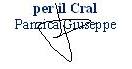 Italia card attivate nel Piemonte (Verbano Cusio Ossola) Veneto (Padova)Piemonte 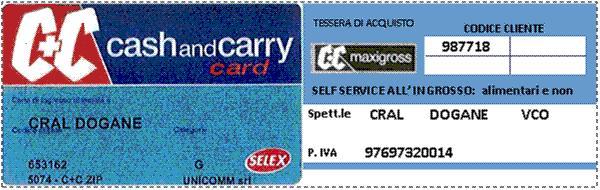 Veneto: da inserire cards 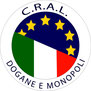 Cral AgenziaDogane e MonopoliC.F. 97697320014